§846.  Meetings of the members1.  Time and notice.  The annual meeting of the members of a credit union must be held at such time and place as the board of directors may determine, but not later than 180 days after the close of the fiscal year. Special meetings may be called at any time by a majority of the directors, and must be called by the clerk upon written request of 25 members or 5% of the total members entitled to vote as of the date of request, whichever number is greater.  Notwithstanding this section, the maximum number of members required to call a special meeting may not exceed 500.  Notice of all meetings of the members must be given in the manner prescribed in the bylaws.  A credit union may adopt bylaws that allow annual and special meetings to be conducted by means of remote communication or authorize members to participate in a meeting by means of remote communication as described in section 325, subsection 3, paragraph F or Title 13‑C, section 709.[PL 2021, c. 188, §3 (AMD).]2.  Voting.  A member may not be entitled to vote by proxy, except in a vote for dissolution or merger, or have more than one vote; and a member under the age of 18 may be entitled to vote, subject to conditions prescribed in the bylaws.  A fraternal organization, voluntary association, partnership or corporation having membership in a credit union may cast one vote at any of the meetings of the credit union by a duly delegated agent.[PL 2007, c. 79, §10 (AMD).]3.  Lending limitations; dividends.  The members at each annual meeting may fix the maximum amount to be loaned to any one member and, upon recommendation of the board of directors, may declare dividends in accordance with section 833.[PL 1975, c. 500, §1 (NEW).]SECTION HISTORYPL 1975, c. 500, §1 (NEW). PL 1983, c. 51, §6 (AMD). PL 1995, c. 512, §2 (AMD). PL 2003, c. 322, §35 (AMD). PL 2007, c. 79, §10 (AMD). PL 2021, c. 188, §3 (AMD). The State of Maine claims a copyright in its codified statutes. If you intend to republish this material, we require that you include the following disclaimer in your publication:All copyrights and other rights to statutory text are reserved by the State of Maine. The text included in this publication reflects changes made through the First Regular and First Special Session of the 131st Maine Legislature and is current through November 1. 2023
                    . The text is subject to change without notice. It is a version that has not been officially certified by the Secretary of State. Refer to the Maine Revised Statutes Annotated and supplements for certified text.
                The Office of the Revisor of Statutes also requests that you send us one copy of any statutory publication you may produce. Our goal is not to restrict publishing activity, but to keep track of who is publishing what, to identify any needless duplication and to preserve the State's copyright rights.PLEASE NOTE: The Revisor's Office cannot perform research for or provide legal advice or interpretation of Maine law to the public. If you need legal assistance, please contact a qualified attorney.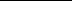 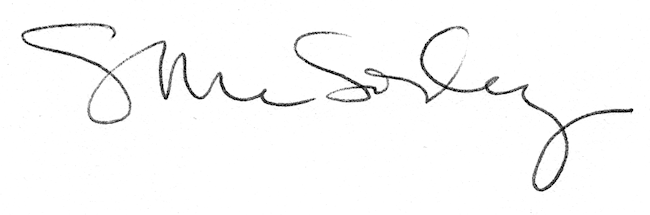 